JĘZYK POLSKI, KLASA 604.05-08.05          Dzień dobry. Przed nami kolejny tydzień pracy zdalnej. Bardzo proszę, aby każdy kto ma zaległości, nadrobił je, gdyż w tym tygodniu będą wystawiane proponowane oceny na koniec roku szkolnego. Wychowawcy przekażą je Wam w najbliższych dniach. Teraz jest okazja, aby zdobyć dodatkowe oceny i poprawić swój wynik. Powodzenia!Poniedziałek, 4 majaTemat: Z rodziną najlepiej!Poznam fragmenty powieści „Opium w rosole” Małgorzaty Musierowicz i zastanowię się nad rolą rodziny w moim życiu.Lekcja z e-podręcznikaJeśli masz ochotę, obejrzyj cały film „Małe kobietki” - https://www.cda.pl/video/5517467d ZADANIE DOMOWECzy rodzina jest ważna? Dlaczego? Odpowiedź zapisz w zeszycie.Wtorek, 5 majaTemat: Formanty w formie.Powtórzę wiedzę z zakresu słowotwórstwa, poćwiczę rozpoznawanie formantów i tematów słowotwórczych.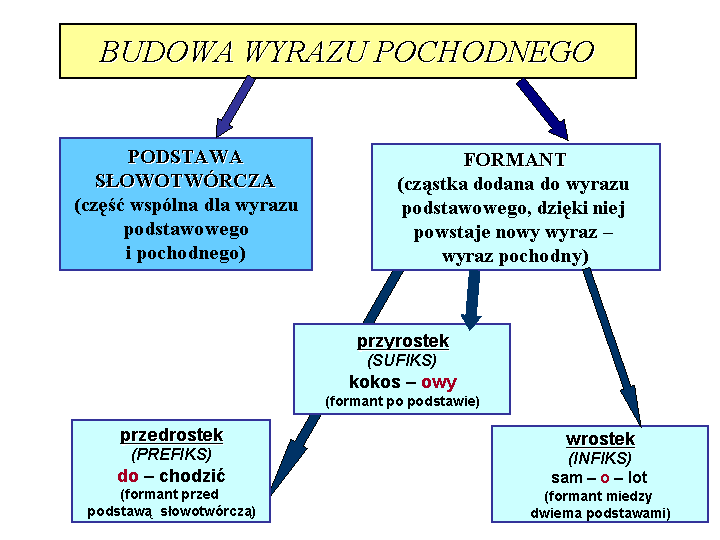 Lekcja z e-podręcznikaMateriał dodatkowy 1ZADANIE DOMOWEWykonaj w zeszycie.Zad. 1Utwórz wyrazy pochodne od poniższych wyrazów podstawowych przez dodanie przyrostków (cząstka dodana na końcu wyrazy),  np.:            dom - domownik            ogród  –      ...............................                              dzień  –      ...............................                              rok     –      ...............................                              ręka –  .................................            góra – ..................................zad. 2 Utwórz wyrazy pochodne od poniższych wyrazów podstawowych przez dodanie przedrostków (cząstka dodana na początku wyrazu), np.:brudzić – wybrudzićbielić – .................................trzymać – ............................                     myć – .................................                     czerwienić – ............................nieść – .................................                    zad. 3Utwórz wyrazy pochodne utworzone za pomocą wrostka (za pomocą litery „o”), np.:sam + lecieć - samolotbłogi + stan - …………………………roślina + żreć - ………………………….zawalać + droga - …………………………...gwiazda + zbiór - ………………………………grzyb + brać - …………………………zad.4Dopisz wyrażenia przyimkowe do poniższych wyrazów pochodnych, np.:nadburcie –   nad burtą         naramiennik –    ................................           podnóżek –  ................................podgłówek –    ................................           podbródek – ................................podkoszulek –     ................................           Środa, 6 majaTemat: Sztuka dyskusji.Poznam „Krótki kodeks uczestnika dyskusji” Mirosława Bańki oraz przypomnę sobie, jak grzecznie nie zgadzać się z rozmówcą.Lekcja z e-podręcznikaCzwartek, 7 majaTemat: Czy wszystko jest na sprzedaż?Poznam przekonującą moc reklamy i fragment opowiadania „Półpancerze praktyczne” Sławomira Mrożka.Reklama – to tekst, który ma ściągnąć uwagę odbiorcy za pomocą atrakcyjnej formy (szaty graficznej i stylistycznej), utrwalić się w jego pamięci, zainteresować go, ale też czasem wzbudzić emocje, czyli poruszyć. Reklama służy więc do tego, aby przekonać, nakłonić do wyboru czegoś (lub do zakupu), ma więc wywrzeć na kimś wrażenie, choć może również zawierać ciekawe i ważne informacje. Informowanie jednak jest mniej w niej ważne niż nakłanianie.https://epodreczniki.pl/a/wszystko-na-sprzedaz/DPSqY2nsQMateriał dodatkowyPiątek, 8 majaTemat: Piątek w teatrze – „Bajki robotów” w Miejskim Teatrze Miniatura w GdańskuObejrzę inscenizację „Bajek robotów” według opowiadań Stanisława Lema.Przedstawienie online – MIŁEGO OGLĄDANIA!!!!